Powiat Oleckirealizuje przedsięwzięcie grantowe „Poprawa dostępności Starostwa Powiatowego 
w Olecku”, finansowane w ramach projektu „Dostępny samorząd – granty” realizowanego przez Państwowy Fundusz Rehabilitacji Osób Niepełnosprawnych.Celem przedsięwzięcia grantowego jest poprawa dostępu do publicznych usług świadczonych przez Starostwo Powiatowe 
w Olecku dla osób ze szczególnymi potrzebami w okresie do 30.06.2023 r. poprzez wsparcie jednostki w spełnieniu wymogów dostępności określonych w ustawie o dostępności. Wartość grantu: 250 000,00 PLN	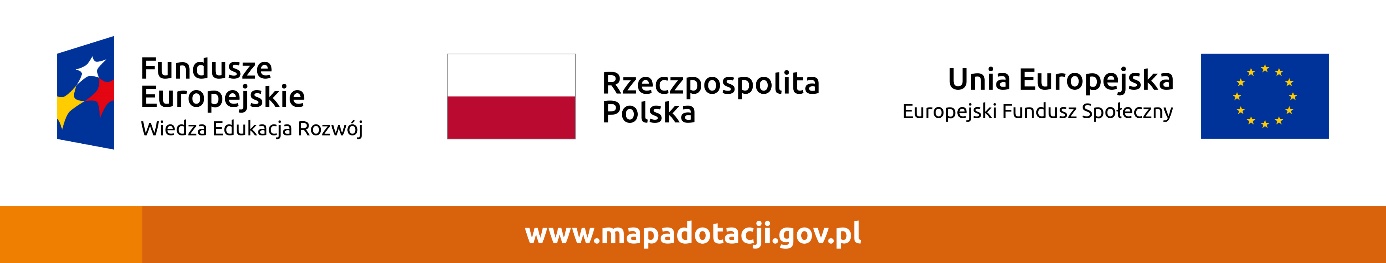 